2017 Laurenz Greene Memorial 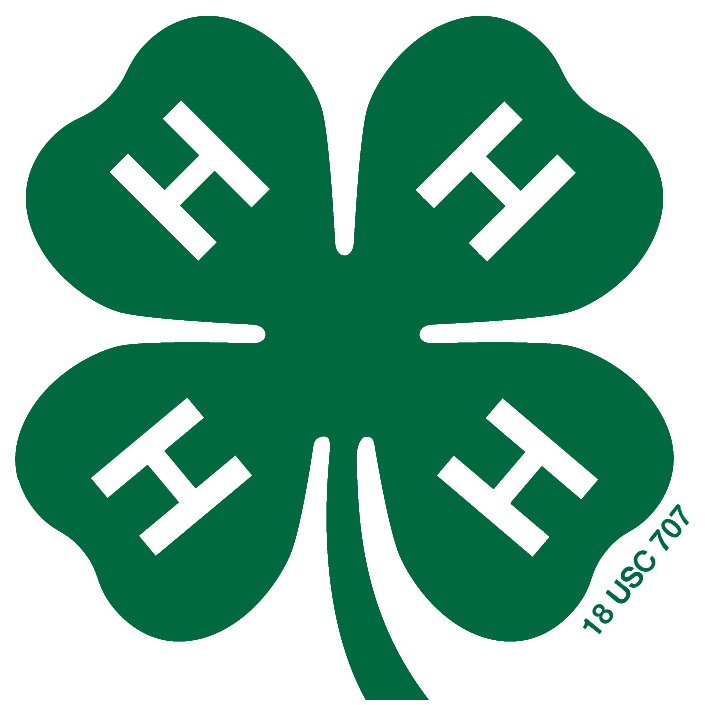 Excellence in 4-H Horticulture ScholarshipPurdue University Department of Horticulture and Landscape ArchitectureScholarships$1,000 award per year, renewable for 4 years.One scholarship awarded per yearEligibilityApply senior year of high school (use up to 4-page State 4-H Scholarship Demographics Application Form).Applicant must be planning to pursue a Purdue University Department of Horticulture and Landscape Architecture undergraduate degree in one of the following program areas; Horticulture, Turf Management and Science, Sustainable Food and Farming Systems or Landscape Architecture.Applicant must have studied at least four years horticulture and/or plant science related subject matter/project through Indiana 4-H Youth Development.Scholarship is automatically renewed up to 4 years provided the student continues majoring in one of the eligible Purdue University Department of Horticulture and Landscape Architecture majors and maintains a minimum 2.0 GPA.Completed applications are to be submitted electronically in PDF format through 4HOnline or delivered to the County Extension Office on an electronic storage media device (flash drive, etc.).  A number of free PDF converters are available on the internet.  The local Purdue Extension Office can also convert documents to PDF format.  The required information for each completed application is to be included in one (1) electronic file.Completed applications are due January 25, 2017.Judging CriteriaBased largely on 4-H record with a small amount on other work and activities.  (Use State 4-H Scholarship/Trip Application Form with judging criteria as follows: questions 1-3 worth 50%, question 4 worth 5%, question 5 worth 10%, and question 6-7 worth 35%.)NotificationThe winner will be notified by March 1st.Receipt of MoneyThis scholarship award will appear on the student’s financial aid statement.$500.00 will be awarded per semester, a total of $1,000 per year.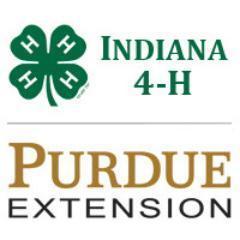 Due January 25th to County Extension Office2017 LAURENZ GREENE MEMORIAL EXCELLENCE IN 4-H HORTICULTURE SCHOLARSHIP PURDUE UNIVERSITY DEPARTMENT OF HORTICULTURE AND LANDSCAPE ARCHITECTURE DEMOGRAPHIC APPLICATION FORM(Type or print this form in black)County       	Extension Area     	Year of Application     Currently participating in 4-H:   Yes      No      Years completed in 4-H       Grade in School    Name (First, Mid Initial, Last):      Home mailing address:      Home phone number:      Email address:      Date of birth (mm/dd/year):      		Gender (male or female):      Parent/Guardian mailing address:      Father’s Name:      	Mother’s Name:      Parent/Guardian Phone:      Name of High School:      	Graduation Month/Year:     Name of 4-H Club:      Career plans and name of college/training after high school graduation:      STATEMENT BY 4-H MEMBERI personally have prepared this application and certify that it accurately reflects my work.  I also give permission to Purdue Extension, Indiana 4-H, and Indiana 4-H Foundation to use statements in this application for promotion purposes.*4-H Member Signature: By placing an X here _____ and typing my name here _____________________________ this will serve as my electronic signature agreeing to the above statements.    Date:_______________APPROVAL OF THIS APPLICATIONWe have reviewed this application and believe it to be correct.  As a parent/guardian I also give permission to the parties listed above to use statements in this application for promotion purposes.Signature of Parent/Guardian: By placing an X here _____ and typing my name here _____________________________ this will serve as my electronic signature agreeing to the above statements.    Date:_______________Signature of County Extension Educator: By approving this application in 4HOnline, the educator is verifying 4-H membership and approving this application for consideration by the state scholarship selection committee.NOTE: This application will not be returned.*Signature indicates implied consent that these materials will be reviewed by the selection committee and shared with the award donor.Answer the following questions utilizing the necessary space needed to tell your 4-H story, but do not exceed three (3) pages after the demographics page (1). Font size is to be no smaller than 10 point. 1.  4-H projects taken (Use the chart provided.  To create additional rows, place the cursor in the bottom row, right click the mouse, select insert, row below, or tab from the bottom row right box. ):2.  4-H communication skills such as demonstrations, public speaking, judging contests, performing arts, and other 4-H activities (Using the chart provided, list in chronological order with the first year of 4-H membership at the top.  Use L for local club, C for county, A for area, S for state and N for national level.  To create additional rows, place the cursor in the bottom row, right click the mouse, select insert, row below, or tab from the bottom row right box.):3.  4-H leadership such as offices, committee work, board member, or other leadership roles held (Using the chart provided, list in chronological order with the first year of 4-H membership at the top.  Use L for local club, C for county, A for area, S for state and N for national level.  To create additional rows, place the cursor in the bottom row, right click the mouse, select insert, row below, or tab from the bottom row right box.):4.  4-H awards, honors received and trips attended (Using the chart provided, list in chronological order with the first year of 4-H membership at the top left of the table.  Use L for local club, C for county, A for area, S for state and N for national level.  To create additional rows, place the cursor in the bottom row, right click the mouse, select insert, row below, or tab from the bottom row right box.):5.  Tell about your 4-H leadership/citizenship/community service experiences; include things that contributed to the welfare of your club or group members, other individuals, or community. (Be specific as to what you did and write in paragraph form.)6.  Describe two to three of the most important life skills you learned through 4-H that will or has affected your life. (Be specific as to what you did and write in paragraph form.)7.  How will you utilize your 4-H experiences and the life skills you described in question 6 in the future? (Be specific as to what you will do and write in paragraph form.)THREE PAGES MAXIMUM for answering Questions 1-7ProjectYearsProjectYearsProjectYearsYearParticipatedEvent or Activityand Title if applicableAward/PlacingEarned if applicableLevelEx.Demonstration – Nutritious SnacksChampion/BlueC,SYear(s)Leadership PositionRoleLevelEx.Lincoln County Junior Leaders – Food Stand Comm.Committee MemberCYear(s)Award/Honor/TripLevelYear(s)Award/Honor/TripLevelEx.4-H RoundupS